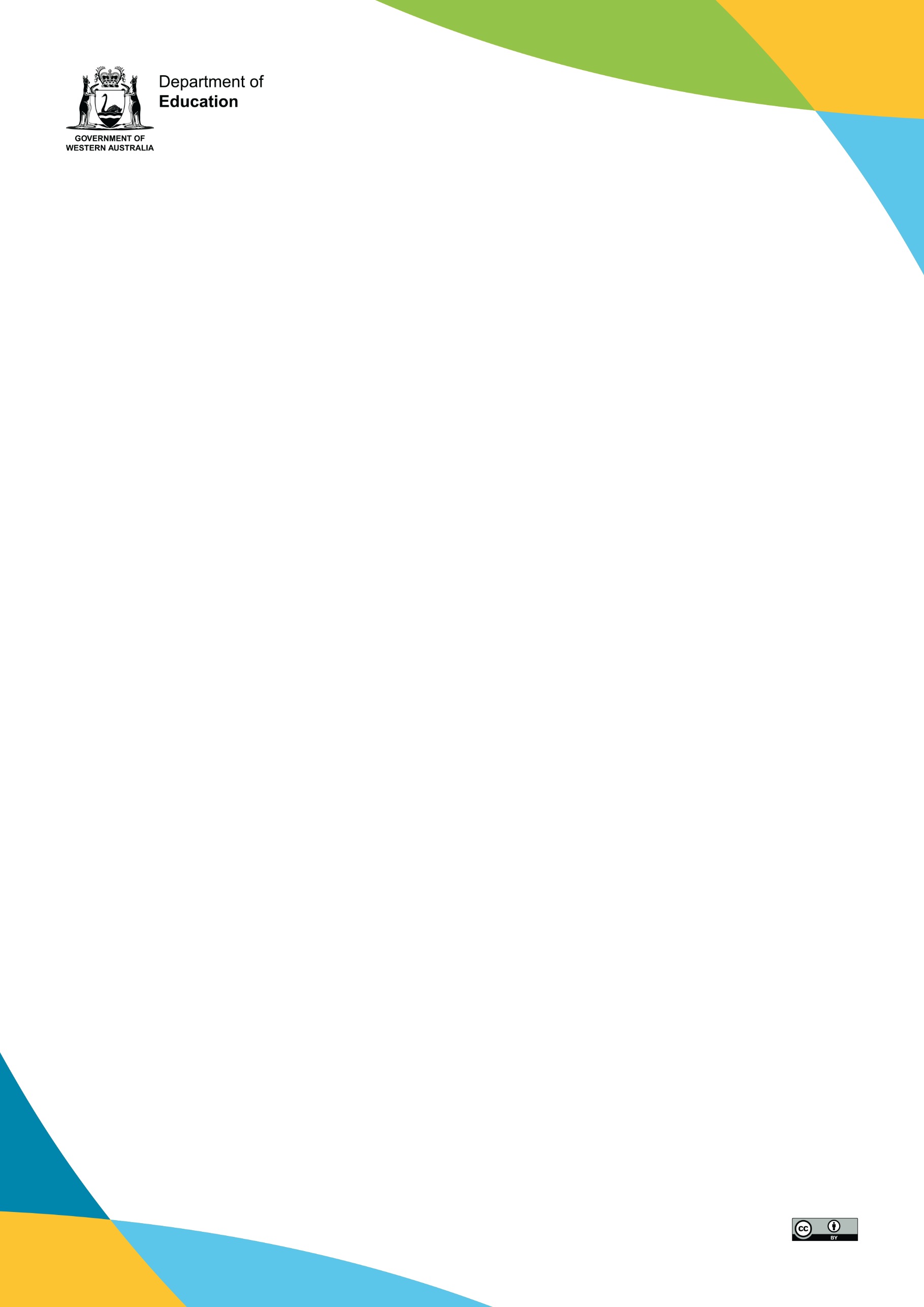 VacSwim假期游泳班常見問題什麼時候開放報名？所有課程皆於2023年7月26日星期三起開放報名。哪些人可以報名？5至17歲的孩子我該怎樣為孩子報名？最便捷的方法是於education.wa.edu.au/vacswim網頁線上報名。您亦可從我們的網站下載並填寫紙本報名表，於報名截止日期前寄至辦公室，地址如下：VacSwimDepartment of Education Statewide Services Centre 33 Giles AvenuePadbury WA 6025費用多少？*一個家庭可包括三個或以上住在同一個地址的孩子。費用不包括進入泳池範圍。哪些人符合獲得優惠的資格？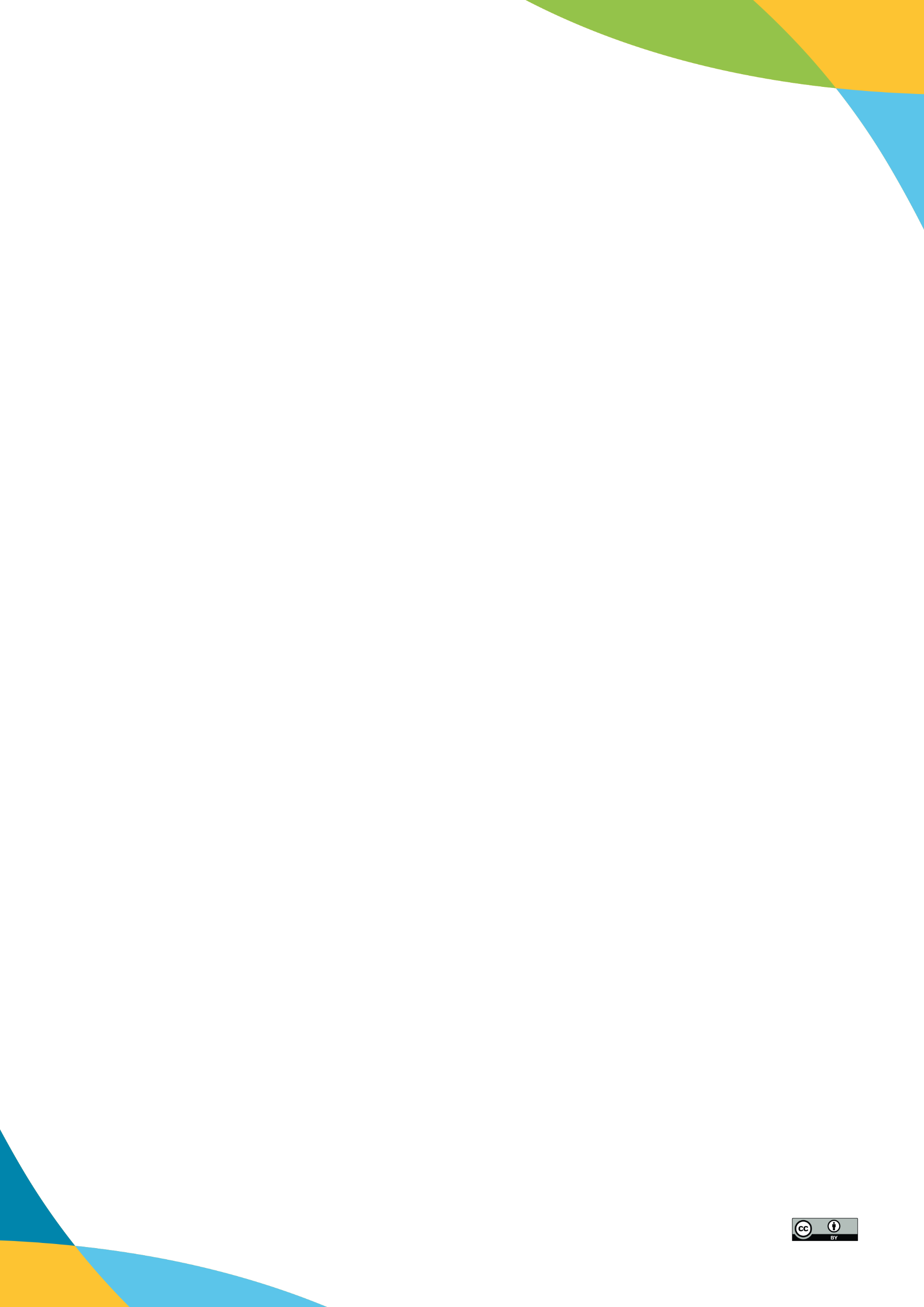 持有下列優惠卡的人即可獲得優惠：如何查詢關於VacSwim的更多資訊？網站：education.wa.edu.au/swimming 電話：9402 6412電郵：vacswim@education.wa.edu.au10月份課程10月份的課程時間？8天課程：2023年9月27日星期三至10月6日星期五。5天課程：2023年10月2日星期一至10月6日星期五。10月份課程何時截止報名？2023年8月17日星期四。課程安排在什麼時間？大部份中心的8天課程都安排在上午。部份中心可能提供下午班，請瀏覽education.wa.edu.au/swimming網頁查閱詳情。5天課程安排在下午，通常是下午1點至下午4點之間。每堂課時間多久？8天課程：每堂課45分鐘。5天課程：每堂課35分鐘。2	19/07/20231月份課程我現在可以為孩子報名參加1月份課程嗎？可以，1月份課程現已開放報名。1月份的課程時間？1月份課程（一）：2024年1月3日星期三至1月12日星期五。1月份5天課程：2024年1月8日星期一至1月12日星期五。1月份課程（二）：2024年1月15日星期一至1月25日星期四。1月份課程何時截止報名？2023年10月26日星期四。每堂課時間多久？1月份課程（一）：8天課程每堂課45分鐘。1月份5天課程：5天課程每堂課35分鐘。1月份課程（二）：9天課程每堂課40分鐘。Country Early Start課程時間？ 2023年12月16日星期六至12月22日星期五**包括星期六和星期日上課每堂課時間多久？8天課程每堂課45分鐘。何時截止報名？2023年10月12日星期四。 3	19/07/2023